Праздник требует военной атрибутики. Поэтому не пожалейте времени на изготовление разного рода флажков и гирлянд из них – получится красиво и торжественно. Преображенные в воздушных десантников или морских пехотинцев воздушные шарики развеселят кого угодно!Оформление квартирыЦветы – гвоздики. Звёзды, знамёна, открытки, флаг Российской Федерации, Герб. Драпировка штор (подвязать можно тесьмой с кисточками как на кителе). 
Можно сделать головные уборы «мужчин» - каска, фуражка, пилотка, будёновка и оружие (сабля, булава из воздушного шарика). "Выставка военной техники и парад войск" (всё-таки для тех, у кого есть мальчики) - выстроить стройными рядами всех солдатиков, супергероев, технику (машинки, самолетики, ракеты и корабли).Деньзащитниковское  меню    Завтрак 
«Каша из топора» с маслом, чай, бутерброд. Мальчикам разрешается завтракать «в каске» (если каски нет, то с кастрюлькой на голове. Довольно быстро надоест, но сам факт того, что можно…  ).Обед
На закуску можно приготовить винегрет или селедку, на первое — солдатские щи или флотский борщ, на второе — макароны по-флотски, а на третье, разумеется, компот. 
А художественно выполненное меню такого обеда, снабженное соответствующими комментариями, может стать украшением стола и сувениром. А в качестве «десерта» может выступить выпечка-поздравление (например,  печенье в форме звёздочек).Полдник 
Компот или кисель + печенье «Звездочка», фруктНа прогулку одеваемся «по солдатски» - пока горит спичка. Всю необходимую одежду приготовьте заранее.На улице – подвижные игры и простая прогулка. Пусть папа покажет свою ловкость  . Устройте состязания.Беседа Посмотрите выставку (Три богатыря, Гусар, Рыцари, Казаки, Самураи).Расскажите кратко, о кодексе чести, о качествах каждого «героя». В чём они схожи, в чём различаются.
Поговорите о качествах современного мужчины (желательных в том числе.)Подумайте, каких картин ещё не хватает? (работающего, рыбака-охотника, и др.)Игры по картине: 
1. Рисуем или лепим из пластилина 3 богатырей . 
2. Делаем доспехи для ребенка из бумаги или картона 
3. Нарезаем цветную бумагу полосками и делаем кольчугу для любимого медведя. Из картона и фольги - меч для него. 
4. Играем в защитников русской земли  
5. За одно учим фразу - кто к нам с мечом прийдет, тот от меча и погибнет. 
6. Приурочиваем все это дело к 23 февраля - дню защитника отечества. 
7. Слушаем как звучат гусли, рассматриваем их картинки. Обсуждаем почему именно гусли самый удбный музыкальный инструмент, а например не гармошка или дудочка - можно говорить и наигрывать. У гуслей подходящий тембр.«дневной сон и отдых»Пока малыши помладше спят, детки постарше могут :порисовать (темы: звезда, гвоздики, солдат), полепить (богатыря на коне, рыцаря, крепость - за мужчиной как за каменной стеной),-сделать аппликации или открытки всем мужчинам семь и  раскраски (Танк, паровоз, кораблик, ракета, экскаватор, автомобиль, экскаватор, самосвал, подъёмный кран), почитайте сказку «Про бравого солдата», «Каша из топора», посмотрите м/ф «Алёша Попович и Тугарин змей»  или «Добрыня Никитич и Змей Горыныч» Старые хорошие мультфильмы:
Садко богатый (Союзмультфильм, 1975 г.) 
Мультфильмы из серии: Былины
Василиса Микулишна (Союзмультфильм, 1975г.) 
Детство Ратибора (Союзмультфильм, 1973г.) 
Добрыня Никитич (Союзмультфильм, 1965г.) 
Илья Муромец (Союзмультфильм, 1975г.) 
Илья Муромец и Соловей-разбойник (Союзмультфильм, 1978г.) 
Лебеди Непрядвы (Союзмультфильм, 1980г.) 
Сказание про Игорев поход (Киевнаучфильм, 1972г.)МДОУ д/с №4 «Сказка»П. Ерино Подольского района« Проведение праздника День защитника Отечества дома»Рекомендации музыкального руководителядля родителей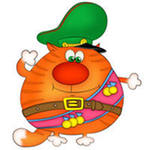 